ZAMBOANGA CITY WATER DISTRICT                                                                    REQUEST QUOTATION FORMSHOPPING (Sec. 52.1(b)]Zamboanga City						                               Date prepared                     :  05/26/21 Tel. No. (062) 991-1556-57				                                                PR No.: 21-0056       Dated:     03/30/2021SUPPLIER: _______________________________________		ADDRESS: ________________________________________    	 CONTACT PERSON:  _________________________________		CONTACT NUMBER:  ________________________________                                                                                   _________________________	_________________                                                                                                                   SUPPLIER/REPRESENTATIVE	             DATED    (Printed Name & Signature)NOTE:Register your bids to the BAC Secretariat before dropping the bid in the bidding box.Delivery Period: 15 Calendar days upon receipt of P.O./NTP.Warranty Period: 3 Months for Expendable supplies after acceptance by the procuring entity.Price Validity: 120 C.D.If applicable, the BAC may require the bidder to submit un-amended sales literature, brochure, shop drawing or samples. Non-submission of which may be a ground for disqualification. In case the bidder failed to submit the aforementioned requirements, then the product being offered by the winning bidder shall be subjected to inspection pursuant to RA 9184 and its IRR and Government Procurement Manual (GPM Vol. 2) and pertinent COA regulations on technical inspection and acceptance procedures by the procuring entity’s authorized inspectors.   Payment Terms: NO CODAll erasure must be initialed to avoid disqualification.Delivery Point: Property Section, ZCWD Motorpool, Pasonanca, Z.C.Approved Budget Cost (ABC): P 236,542.22The bidder is required to submit within 3 calendar days from the date of the bid opening the following requirements: Mayor’s/Business Permit and Philgeps Registration. Failure to submit the required documents within the time frame may be a ground for disqualification. The bidder may also submit these documents together with its Request for Quotation (RFQ).In case where an occurrence of a tie among bidders, BAC shall conduct drawing of lots in accordance with GPPB    Circular 06-2005 dated August 05, 2005 and Appendix 11 of the 2016 RIRR of R.A. 9184.  All items must be quoted otherwise the bid shall be incomplete and non-complying.For Bidding Results, please call BAC Secretariat at this number 991-1556 local 8127 and look for Aaron Mas a day after the scheduled Bid Opening. You may also send us an e-mail at this address: bac@zcwd.gov.ph. Failure on your part to communicate with us will be taken as a waiver to be informed of the result.Open quotations may be submitted, manually or through facsimile or email at the following: Fax nos. (062) 9550754/9927831 or Email Address: bac@zcwd.gov.ph15.  For NEGOTIATED PROCUREMENT-SMALL VALUE PROCUREMENT requiring Omnibus Sworn Statement, please          submit original copy.REMARKS/ ADDITIONAL INFORMATION ______________________________________________________________________________________________________________________________________________________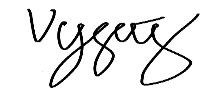 Prepared by:			                                                 Distributed by: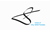 `                  ___________________________________		             ________________________                         VALERIE GAY Y. GUTIERREZ	                                                                                                                                                                                                                          CHAIRPERSON                         BIDS AND AWARDS COMMITTEEUpon receipt of the Purchase Order, you are requested to deliver the item(s) quoted to the ZCWD Property Section at Pasonanca or to the delivery point specified in the Purchase Order. Penalties may be imposed for delays in the delivery beyond the delivery period and your company may be excluded from participating in future biddings. Pls. REFER TO THE ATTACHED ”INSTRUCTION TO BIDDERS” for your guidance.Upon receipt of the Purchase Order, you are requested to deliver the item(s) quoted to the ZCWD Property Section at Pasonanca or to the delivery point specified in the Purchase Order. Penalties may be imposed for delays in the delivery beyond the delivery period and your company may be excluded from participating in future biddings. Pls. REFER TO THE ATTACHED ”INSTRUCTION TO BIDDERS” for your guidance.Upon receipt of the Purchase Order, you are requested to deliver the item(s) quoted to the ZCWD Property Section at Pasonanca or to the delivery point specified in the Purchase Order. Penalties may be imposed for delays in the delivery beyond the delivery period and your company may be excluded from participating in future biddings. Pls. REFER TO THE ATTACHED ”INSTRUCTION TO BIDDERS” for your guidance.Upon receipt of the Purchase Order, you are requested to deliver the item(s) quoted to the ZCWD Property Section at Pasonanca or to the delivery point specified in the Purchase Order. Penalties may be imposed for delays in the delivery beyond the delivery period and your company may be excluded from participating in future biddings. Pls. REFER TO THE ATTACHED ”INSTRUCTION TO BIDDERS” for your guidance.Upon receipt of the Purchase Order, you are requested to deliver the item(s) quoted to the ZCWD Property Section at Pasonanca or to the delivery point specified in the Purchase Order. Penalties may be imposed for delays in the delivery beyond the delivery period and your company may be excluded from participating in future biddings. Pls. REFER TO THE ATTACHED ”INSTRUCTION TO BIDDERS” for your guidance.Upon receipt of the Purchase Order, you are requested to deliver the item(s) quoted to the ZCWD Property Section at Pasonanca or to the delivery point specified in the Purchase Order. Penalties may be imposed for delays in the delivery beyond the delivery period and your company may be excluded from participating in future biddings. Pls. REFER TO THE ATTACHED ”INSTRUCTION TO BIDDERS” for your guidance.ITEM NO.DESCRIPTION/SPECIFICATIONQTYUNITUNIT PRICEBRAND & MODEL OFFERED1INSECTICIDE, aerosol type, net content 600ml min95can2ALCOHOL, ethyl, 68%-72%, scented, 500ml (-5ml)60bottle3STAMP PAD INK, purple or violet, 50ml (min)19bottle4NOTE PAD, stick on, 50mm x 76mm (2” x 3”) min71pad5NOTE PAD, stick on, 76mm x 100mm (3” x 4”) min49pad6NOTE PAD, stick on, 76mm x 76mm (3” x 3”) min75pad7PAPER MULTICOPY, 80gsm, size: 210mm x 297mm100reams8PAPER, Multi-Purpose (COPY) Legal, 70 gsm50reams9TOILET TISSUE PAPER 2-ply, 100% recycled150pack10BATTERY, dry cell, AA, 2 pieces per blister pack36pack11BATTERY, dry cell, AAA, 2 pieces per blister pack50pack12GLUE, all purpose, gross weight: 200 grams min18jar 13STAPLE WIRE, standard, (26/6)65box14TAPE, ELECTRICAL, 18mm x 16M min16roll15TAPE, MASKING, width: 24mm (±1mm) 73roll16TAPE, MASKING, width: 48mm (±1mm)54roll17TAPE, PACKAGING, width: 48mm (±1mm)64roll18TAPE, TRANSPARENT, width: 24mm (±1mm)111roll19TAPE, TRANSPARENT, width: 48mm (±1mm)48roll20TWINE, plastic, one (1) kilo per roll13roll21RULER, plastic, 450mm (18”), width: 38mm min6piece22AIR FRESHENER, aerosol, 280ml/150g min90can23BROOM, soft (tambo)53piece24BROOM, STICK (TING-TING), usable length: 760mm min 87piece25CLEANER, TOILET BOWL AND URINAL, 900ml1000ml ca 73bottle26CLEANSER, SCOURING POWDER, 350g min/can60can27DETERGENT BAR, 140 grams as packed 132piece28DETERGENT POWDER, all purpose, 1kg 130pack29DISINFECTANT SPRAY, aerosol type, 400-550 grams100can30RAGS, all cotton, 32 pieces per kilogram min11bundle31TRASHBAG, GPP specs, back, 940mmx1016mm67pack32CLIP, BACKFOLD, all metal, clamping: 19mm (-1mm)14box33CLIP, BACKFOLD, all metal, clamping: 25mm (-1mm)20box34CLIP, BACKFOLD, all metal, clamping: 32mm (-1mm)28box35CLIP, BACKFOLD, all metal, clamping: 50mm (-1mm)20box36CORRECTION TAPE, film base type, UL 6m min73box37DATA FILE BOX, made of chipboard, with closed ends30piece38DATA FOLDER, made of chipboard, taglia lock25piece39ENVELOPE, mailing, white, 70gsm 5box40FASTENER, metal, 70mm between prongs50box41FILE ORGANIZER, expanding, plastic, 12 pockets40piece42MAGAZINE FILE BOX, LARGE size, made of chipboard35piece43PAPER CLIP, vinyl/plastic coat, length: 32mm min70box44PAPER CLIP, vinyl/plastic coat, length: 50mm min45box45DATING AND STAMPING MACHINE, heavy duty8piece46SCISSORS, symmetrical, blade length: 65mm min6pair47STAPLER, STANDARD TYPE, load cap: 200 staples min2piece48INK CART, Canon CL-811, Colored10cart49INK CART, Canon PG-810, Black 10cart50INK CART, EPSON C13T664100 (T6641), Black31cart51INK CART, EPSON C13T664200 (T6642), Cyan30cart52INK CART, EPSON C13T664400 (T6644), Yellow30cart53INK CART, HP CN692AA, (HP704), Black –30cart54RIBBON CART, EPSON C13S015632, Black, for LX310 100cart55SIGN PEN, BLACK, liquid/gel ink, 0.5mm needle tip90piece56SIGN PEN, Blue, liquid/gel ink, 0.5mm needle tip90piece57SIGN PEN, RED, liquid/gel ink, 0.5mm needle tip90piece                                                 TOTAL CONTRACT PRICE =                                                 TOTAL CONTRACT PRICE =                                                 TOTAL CONTRACT PRICE =                                                 TOTAL CONTRACT PRICE =                                                 TOTAL CONTRACT PRICE =                                                 TOTAL CONTRACT PRICE =I have the honor to submit our quotation for the above–specified item of which we have on stock except as specified.I have the honor to submit our quotation for the above–specified item of which we have on stock except as specified.I have the honor to submit our quotation for the above–specified item of which we have on stock except as specified.I have the honor to submit our quotation for the above–specified item of which we have on stock except as specified.I have the honor to submit our quotation for the above–specified item of which we have on stock except as specified.I have the honor to submit our quotation for the above–specified item of which we have on stock except as specified.